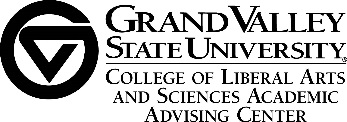 Taking a course outside of GVSU? Some things to consider…If taking courses in Michigan, fill out a Guest Student Application (found under the Forms Library on the Registrar’s website), and submit to the Records windows in 150 Student Services Building for verification. Records processes the application the same day then either mails the guest application to the school or faxes it (if a fax number is provided) and then sends the student a letter letting them know that the guest application has been mailed to the institution they will be attending. You will need to follow up with the school you plan to attend to receive assistance with registration or pre-requisite issues. If courses are to be taken outside of Michigan, you will need to follow admission procedures for the school you plan to attend.Use the Course Equivalency Guide (http://www.gvsu.edu/studentapps/mtn/) to determine which courses will transfer to GVSU. The Equivalency Guide works best in Firefox. Contact an Academic Advisor if you have any question regarding equivalent courses or to confirm your equivalencies.Equivalency Guide Instructions: Select transferring institution Leave class code drop  box empty and click submit Courses at the transferring institution are displayed on the left and GVSU courses are on the right (make sure to pay attention to the blue Effective date on the far right-hand side and check for the most recent date if there are multiple listings for the same course)*Tip: use CTRL + F for the “Find” search featureMany out of state courses have yet to be evaluated. If you plan to take courses out of state, work with the Department offering the course at GVSU to check for equivalencies. They will need a course description and possibly a syllabus to determine credit received at GVSU. This should be done BEFORE you take a course to ensure appropriate transfer.A cumulative 2.0 GPA in your transfer courses is required in order for them to be accepted by GVSU.Don’t Forget…Grades in your transfer courses will not be included in your Grand Valley GPA but may be used to fulfill course prerequisites and program requirements. If the transfer course is a repeat of a previously completed GVSU course, the grade from the GVSU course will be removed from your GPA calculation at Grand Valley but remains on your transcriptsA minimum of 58 credits must be earned  from a 4 year institutionYour last 30 credit hours must be completed at GVSUSend transcripts back to GVSU once final grades are receivedIf you are registering for a prerequisite to a course you plan to take in the fall or winter semester you will need to first complete an online Registration Override Request Form (found in Banner at the bottom of the page when viewing a list of course sections). This will send a request to the department offering the course you plan to take. You may be required to provide proof of registration to the department before a prerequisite override is grantedQuestions about the process? Meet with an Academic Advisor. Call 616-331-8585 to schedule an appointment.